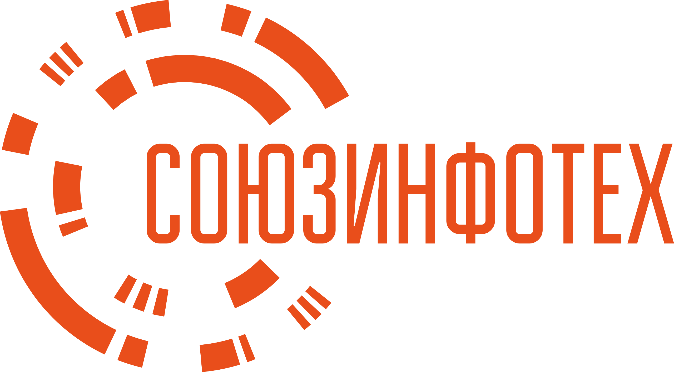 СИТ НЕБО Контроль – Система конфигурирования, верификации и объективного контроля БАС в полетном пространствеОписание функциональных характеристик программы для ЭВМСИТ НЕБО Контроль – Система конфигурирования, верификации и объективного контроля БАС в полетном пространствеООО «Союзинфотех»20231. Общие сведения о документеДанный документ содержит описание программы для ЭВМ СИТ НЕБО Контроль – Система конфигурирования, верификации и объективного контроля БАС в полетном пространстве (далее – Программа), а также его функциональные характеристики. 2. О ПрограммеЭто программное обеспечение для регистрации, настройки/калибровки и верификации беспилотных авиационных систем (БАС) и сопутствующих устройств, используемых при эксплуатации БАС различных типов: мультироторный, самолетный, гибридный, с массой до 30 кг и свыше 30 кг, управляемых полетным контроллером.Для осуществления объективного контроля БАС используются цифровая система прослеживаемости БАС. Реализация объективного контроля БАС осуществляется с помощью модема с доверенной сим-картой, установленного в БАС, а также доверенной сим-карты, установленной в пульте управления, с привязкой к оператору, зарегистрированному через информационную систему ЕСИА.3. Функциональные характеристикиПодключение БАС к программному обеспечению;Подключение пульта управления к программному обеспечению;Настройка и калибровка БАС; Загрузка настроенной прошивки на полетный контроллер БАС;Настройка и калибровка пульта управления; Запись лог-файла с данными полета БАС; Регистрация/верификация БАС, в том числе, с применением доверенной сим-карты;Регистрация/верификация пульта управления БАС, в том числе, с применением доверенной сим-карты;Регистрация/авторизация оператора БАС в общей базе данных пользователей с применением ЕСИА.